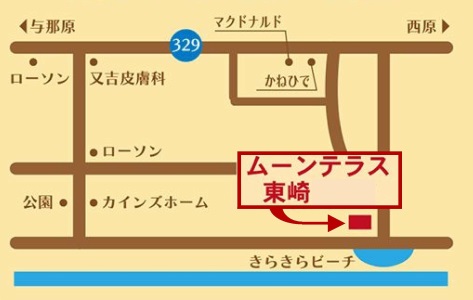 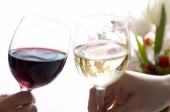 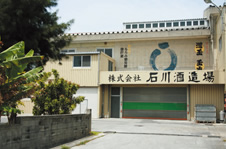 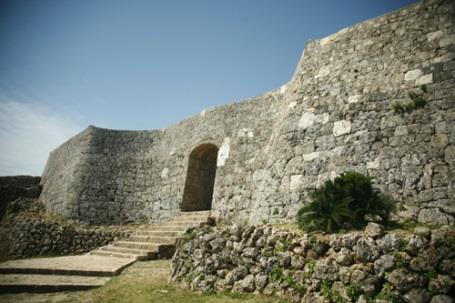 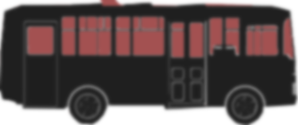 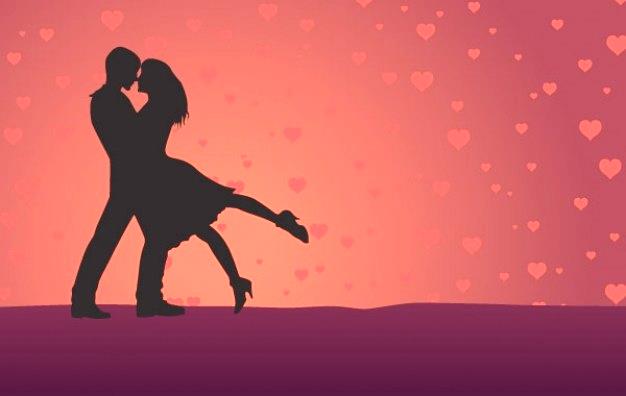 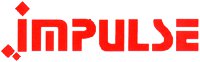 第2回「愛のりバスツアー」～世界遺産観光＆交流会～ 参加申込書 下記の注意事項に同意し参加申込をします。下記の注意事項に同意し参加申込をします。下記の注意事項に同意し参加申込をします。下記の注意事項に同意し参加申込をします。下記の注意事項に同意し参加申込をします。下記の注意事項に同意し参加申込をします。□はい　　□いいえ　（☑してください）□はい　　□いいえ　（☑してください）□はい　　□いいえ　（☑してください）参加者の顔写真を添付してください。参加者の顔写真を添付してください。参加者の顔写真を添付してください。氏　名氏　名氏　名氏　名氏　名出身地参加者の顔写真を添付してください。参加者の顔写真を添付してください。参加者の顔写真を添付してください。(フリカナ)[生年月日]　S ・ H 　 年　 月　 日(満　　歳)(フリカナ)[生年月日]　S ・ H 　 年　 月　 日(満　　歳)(フリカナ)[生年月日]　S ・ H 　 年　 月　 日(満　　歳)(フリカナ)[生年月日]　S ・ H 　 年　 月　 日(満　　歳)(フリカナ)[生年月日]　S ・ H 　 年　 月　 日(満　　歳)参加者の顔写真を添付してください。参加者の顔写真を添付してください。参加者の顔写真を添付してください。住　所住　所住　所住　所住　所住　所参加者の顔写真を添付してください。参加者の顔写真を添付してください。参加者の顔写真を添付してください。(〒　　　－　　　　)(〒　　　－　　　　)(〒　　　－　　　　)(〒　　　－　　　　)(〒　　　－　　　　)(〒　　　－　　　　)連絡先（優先する方に☑してください）□携帯　　□自宅等連絡先（優先する方に☑してください）□携帯　　□自宅等連絡先（優先する方に☑してください）□携帯　　□自宅等携 帯 電 話携 帯 電 話連絡先（優先する方に☑してください）□携帯　　□自宅等連絡先（優先する方に☑してください）□携帯　　□自宅等連絡先（優先する方に☑してください）□携帯　　□自宅等自  宅  等自  宅  等連絡先（優先する方に☑してください）□携帯　　□自宅等連絡先（優先する方に☑してください）□携帯　　□自宅等連絡先（優先する方に☑してください）□携帯　　□自宅等e-maile-mailご　職　業ご　職　業ご　職　業ご　職　業ご　職　業ご　職　業ご　職　業ご　職　業ご　職　業勤務先名所在地所在地仕事内容連絡先連絡先自己紹介・ご本人確認覧自己紹介・ご本人確認覧自己紹介・ご本人確認覧自己紹介・ご本人確認覧自己紹介・ご本人確認覧自己紹介・ご本人確認覧自己紹介・ご本人確認覧自己紹介・ご本人確認覧自己紹介・ご本人確認覧特　　技身分証明証を添付してください。（運転免許証・保険証等のコピー）身分証明証を添付してください。（運転免許証・保険証等のコピー）身分証明証を添付してください。（運転免許証・保険証等のコピー）身分証明証を添付してください。（運転免許証・保険証等のコピー）趣　　味身分証明証を添付してください。（運転免許証・保険証等のコピー）身分証明証を添付してください。（運転免許証・保険証等のコピー）身分証明証を添付してください。（運転免許証・保険証等のコピー）身分証明証を添付してください。（運転免許証・保険証等のコピー）簡単な自己紹介身分証明証を添付してください。（運転免許証・保険証等のコピー）身分証明証を添付してください。（運転免許証・保険証等のコピー）身分証明証を添付してください。（運転免許証・保険証等のコピー）身分証明証を添付してください。（運転免許証・保険証等のコピー）簡単な自己紹介身分証明証を添付してください。（運転免許証・保険証等のコピー）身分証明証を添付してください。（運転免許証・保険証等のコピー）身分証明証を添付してください。（運転免許証・保険証等のコピー）身分証明証を添付してください。（運転免許証・保険証等のコピー）簡単な自己紹介身分証明証を添付してください。（運転免許証・保険証等のコピー）身分証明証を添付してください。（運転免許証・保険証等のコピー）身分証明証を添付してください。（運転免許証・保険証等のコピー）身分証明証を添付してください。（運転免許証・保険証等のコピー）簡単な自己紹介身分証明証を添付してください。（運転免許証・保険証等のコピー）身分証明証を添付してください。（運転免許証・保険証等のコピー）身分証明証を添付してください。（運転免許証・保険証等のコピー）身分証明証を添付してください。（運転免許証・保険証等のコピー）■注意事項■注意事項当イベントは、独身男女の出会いの場を支援するため、西原町商工会青年部が実施する事業です。参加申込みをされる前に必ずお読みください。当イベントは、独身男女の出会いの場を支援するため、西原町商工会青年部が実施する事業です。参加申込みをされる前に必ずお読みください。当イベントは、独身男女の出会いの場を支援するため、西原町商工会青年部が実施する事業です。参加申込みをされる前に必ずお読みください。当イベントは、独身男女の出会いの場を支援するため、西原町商工会青年部が実施する事業です。参加申込みをされる前に必ずお読みください。当イベントは、独身男女の出会いの場を支援するため、西原町商工会青年部が実施する事業です。参加申込みをされる前に必ずお読みください。当イベントは、独身男女の出会いの場を支援するため、西原町商工会青年部が実施する事業です。参加申込みをされる前に必ずお読みください。当イベントは、独身男女の出会いの場を支援するため、西原町商工会青年部が実施する事業です。参加申込みをされる前に必ずお読みください。■参加除外　　　　　　　　　　　　　　　　　　　　申込者が以下の項目に該当する場合は、当イベントに参加できません。1. 暴力団員、又は反社会組織の構成員もしくはこれに類する者と判断された場合2. 既に交際中の相手がいる、又は結婚している場合3. 参加申込書に虚偽の記載をした場合4. 参加費用を支払わなかった場合5. 過去に当イベントに参加し、禁止事項に記載してある行為を行った場合6. その他、参加者の安心・安全を脅かす恐れがあると判断された場合■禁止事項　　　　　　　　　　　　　　　　　　　　　参加者の以下の行為を禁止します。1. 参加者のプライバシーを侵害し、名誉を傷つける行為2. 交際を断られた相手に、直接関係なく連絡を取る行為3. 営利、宗教活動等を目的とした行為4. イベントの進行を妨げる行為5. 本注意事項に違反する行為6. 法令に違反する行為■損害賠償　　　　　　　　　　　　　　　　　　　　本注意事項の違反及び違法な行為によって当事業者に損害を与えた場合、当部は参加者に対して損害賠償を請求することがあります。■参加除外　　　　　　　　　　　　　　　　　　　　申込者が以下の項目に該当する場合は、当イベントに参加できません。1. 暴力団員、又は反社会組織の構成員もしくはこれに類する者と判断された場合2. 既に交際中の相手がいる、又は結婚している場合3. 参加申込書に虚偽の記載をした場合4. 参加費用を支払わなかった場合5. 過去に当イベントに参加し、禁止事項に記載してある行為を行った場合6. その他、参加者の安心・安全を脅かす恐れがあると判断された場合■禁止事項　　　　　　　　　　　　　　　　　　　　　参加者の以下の行為を禁止します。1. 参加者のプライバシーを侵害し、名誉を傷つける行為2. 交際を断られた相手に、直接関係なく連絡を取る行為3. 営利、宗教活動等を目的とした行為4. イベントの進行を妨げる行為5. 本注意事項に違反する行為6. 法令に違反する行為■損害賠償　　　　　　　　　　　　　　　　　　　　本注意事項の違反及び違法な行為によって当事業者に損害を与えた場合、当部は参加者に対して損害賠償を請求することがあります。■参加除外　　　　　　　　　　　　　　　　　　　　申込者が以下の項目に該当する場合は、当イベントに参加できません。1. 暴力団員、又は反社会組織の構成員もしくはこれに類する者と判断された場合2. 既に交際中の相手がいる、又は結婚している場合3. 参加申込書に虚偽の記載をした場合4. 参加費用を支払わなかった場合5. 過去に当イベントに参加し、禁止事項に記載してある行為を行った場合6. その他、参加者の安心・安全を脅かす恐れがあると判断された場合■禁止事項　　　　　　　　　　　　　　　　　　　　　参加者の以下の行為を禁止します。1. 参加者のプライバシーを侵害し、名誉を傷つける行為2. 交際を断られた相手に、直接関係なく連絡を取る行為3. 営利、宗教活動等を目的とした行為4. イベントの進行を妨げる行為5. 本注意事項に違反する行為6. 法令に違反する行為■損害賠償　　　　　　　　　　　　　　　　　　　　本注意事項の違反及び違法な行為によって当事業者に損害を与えた場合、当部は参加者に対して損害賠償を請求することがあります。■参加除外　　　　　　　　　　　　　　　　　　　　申込者が以下の項目に該当する場合は、当イベントに参加できません。1. 暴力団員、又は反社会組織の構成員もしくはこれに類する者と判断された場合2. 既に交際中の相手がいる、又は結婚している場合3. 参加申込書に虚偽の記載をした場合4. 参加費用を支払わなかった場合5. 過去に当イベントに参加し、禁止事項に記載してある行為を行った場合6. その他、参加者の安心・安全を脅かす恐れがあると判断された場合■禁止事項　　　　　　　　　　　　　　　　　　　　　参加者の以下の行為を禁止します。1. 参加者のプライバシーを侵害し、名誉を傷つける行為2. 交際を断られた相手に、直接関係なく連絡を取る行為3. 営利、宗教活動等を目的とした行為4. イベントの進行を妨げる行為5. 本注意事項に違反する行為6. 法令に違反する行為■損害賠償　　　　　　　　　　　　　　　　　　　　本注意事項の違反及び違法な行為によって当事業者に損害を与えた場合、当部は参加者に対して損害賠償を請求することがあります。■参加除外　　　　　　　　　　　　　　　　　　　　申込者が以下の項目に該当する場合は、当イベントに参加できません。1. 暴力団員、又は反社会組織の構成員もしくはこれに類する者と判断された場合2. 既に交際中の相手がいる、又は結婚している場合3. 参加申込書に虚偽の記載をした場合4. 参加費用を支払わなかった場合5. 過去に当イベントに参加し、禁止事項に記載してある行為を行った場合6. その他、参加者の安心・安全を脅かす恐れがあると判断された場合■禁止事項　　　　　　　　　　　　　　　　　　　　　参加者の以下の行為を禁止します。1. 参加者のプライバシーを侵害し、名誉を傷つける行為2. 交際を断られた相手に、直接関係なく連絡を取る行為3. 営利、宗教活動等を目的とした行為4. イベントの進行を妨げる行為5. 本注意事項に違反する行為6. 法令に違反する行為■損害賠償　　　　　　　　　　　　　　　　　　　　本注意事項の違反及び違法な行為によって当事業者に損害を与えた場合、当部は参加者に対して損害賠償を請求することがあります。■参加除外　　　　　　　　　　　　　　　　　　　　申込者が以下の項目に該当する場合は、当イベントに参加できません。1. 暴力団員、又は反社会組織の構成員もしくはこれに類する者と判断された場合2. 既に交際中の相手がいる、又は結婚している場合3. 参加申込書に虚偽の記載をした場合4. 参加費用を支払わなかった場合5. 過去に当イベントに参加し、禁止事項に記載してある行為を行った場合6. その他、参加者の安心・安全を脅かす恐れがあると判断された場合■禁止事項　　　　　　　　　　　　　　　　　　　　　参加者の以下の行為を禁止します。1. 参加者のプライバシーを侵害し、名誉を傷つける行為2. 交際を断られた相手に、直接関係なく連絡を取る行為3. 営利、宗教活動等を目的とした行為4. イベントの進行を妨げる行為5. 本注意事項に違反する行為6. 法令に違反する行為■損害賠償　　　　　　　　　　　　　　　　　　　　本注意事項の違反及び違法な行為によって当事業者に損害を与えた場合、当部は参加者に対して損害賠償を請求することがあります。■個人情報の取り扱い　　　　　　　　　　　　　　　参加者の個人情報の取り扱いについては、以下の通りとします。1. 参加申込書に記載された個人情報について、当事業以外の目的には使用しません。また、個人情報の管理保管は西原町商工会青年部が行います。2. 参加者同士の個人情報の公開または、交換等は、参加者本人の責任により行うこととします。■免責事項　　　　　　　　　　　　　　　　　　　　当イベント終了後の男女の交際、事故、及びトラブル等について、西原町商工会青年部は、一切の責任を負わないものとします。■その他                                          1. 当日の服装については、自由ですが節度をわきまえた服装でのご参加をお願いします。2. 当事業の記録用として写真等を撮影します。3. 上記の記載されている連絡先（勤務先含む）へお問合せをする場合があります。4. いかなる理由を問わず参加をキャンセルした場合は、以下のキャンセル料を頂きます※開催日3日前の正午以降にキャンセルの場合；男性3,000円、女性1,800円5. アルコールをお飲みになる際には、公共交通機関やタクシー・運転代行業者等のご利用をお願いいたし ます■個人情報の取り扱い　　　　　　　　　　　　　　　参加者の個人情報の取り扱いについては、以下の通りとします。1. 参加申込書に記載された個人情報について、当事業以外の目的には使用しません。また、個人情報の管理保管は西原町商工会青年部が行います。2. 参加者同士の個人情報の公開または、交換等は、参加者本人の責任により行うこととします。■免責事項　　　　　　　　　　　　　　　　　　　　当イベント終了後の男女の交際、事故、及びトラブル等について、西原町商工会青年部は、一切の責任を負わないものとします。■その他                                          1. 当日の服装については、自由ですが節度をわきまえた服装でのご参加をお願いします。2. 当事業の記録用として写真等を撮影します。3. 上記の記載されている連絡先（勤務先含む）へお問合せをする場合があります。4. いかなる理由を問わず参加をキャンセルした場合は、以下のキャンセル料を頂きます※開催日3日前の正午以降にキャンセルの場合；男性3,000円、女性1,800円5. アルコールをお飲みになる際には、公共交通機関やタクシー・運転代行業者等のご利用をお願いいたし ます■個人情報の取り扱い　　　　　　　　　　　　　　　参加者の個人情報の取り扱いについては、以下の通りとします。1. 参加申込書に記載された個人情報について、当事業以外の目的には使用しません。また、個人情報の管理保管は西原町商工会青年部が行います。2. 参加者同士の個人情報の公開または、交換等は、参加者本人の責任により行うこととします。■免責事項　　　　　　　　　　　　　　　　　　　　当イベント終了後の男女の交際、事故、及びトラブル等について、西原町商工会青年部は、一切の責任を負わないものとします。■その他                                          1. 当日の服装については、自由ですが節度をわきまえた服装でのご参加をお願いします。2. 当事業の記録用として写真等を撮影します。3. 上記の記載されている連絡先（勤務先含む）へお問合せをする場合があります。4. いかなる理由を問わず参加をキャンセルした場合は、以下のキャンセル料を頂きます※開催日3日前の正午以降にキャンセルの場合；男性3,000円、女性1,800円5. アルコールをお飲みになる際には、公共交通機関やタクシー・運転代行業者等のご利用をお願いいたし ますお申込みお問合せ西原町商工会西原町商工会西原町商工会〒903-0122　　沖縄県西原町字小橋川1-5(TEL)098-945-6136  (E-Mail) nisihara@sage.ocn.ne.jp〒903-0122　　沖縄県西原町字小橋川1-5(TEL)098-945-6136  (E-Mail) nisihara@sage.ocn.ne.jp〒903-0122　　沖縄県西原町字小橋川1-5(TEL)098-945-6136  (E-Mail) nisihara@sage.ocn.ne.jp〒903-0122　　沖縄県西原町字小橋川1-5(TEL)098-945-6136  (E-Mail) nisihara@sage.ocn.ne.jp〒903-0122　　沖縄県西原町字小橋川1-5(TEL)098-945-6136  (E-Mail) nisihara@sage.ocn.ne.jp